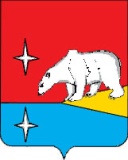 АДМИНИСТРАЦИЯ ГОРОДСКОГО ОКРУГА ЭГВЕКИНОТП О С Т А Н О В Л Е Н И Еот  25 июня   2018 года                                     № 222 -па                                        п. Эгвекинот Об утверждении Перечня помещений, пригодных для проведения агитационных публичных мероприятий в форме собраний и находящихся в муниципальной собственности, зарегистрированным кандидатам, их доверенным лицам для встреч с избирателями при проведении выборов Губернатора Чукотского автономного округа, депутатов Совета депутатов городского округа ЭгвекинотВ соответствии со статьей 53 Федерального закона от 12 июня 2002 года № 67-ФЗ «Об основных гарантиях избирательных прав и права на участие в референдуме граждан Российской Федерации», частью 3 статьи 26 Закона Чукотского автономного округа от     9 июня 2012 года № 58-ОЗ «О порядке проведения выборов Губернатора Чукотского автономного округа», частью 3 статьи 59 Закона Чукотского автономного округа от          17 декабря 2015 года № 123-ОЗ « О порядке проведения выборов в органы местного самоуправления в Чукотском автономном округе», в целях оказания содействия зарегистрированным кандидатам, избирательным объединениям  в организации и проведении агитационных публичных мероприятий, Администрация городского округа ЭгвекинотП О С Т А Н О В Л Я Е Т:	1. Утвердить прилагаемый Перечень помещений, пригодных для проведения агитационных публичных мероприятий в форме собраний и находящихся в муниципальной собственности, зарегистрированным кандидатам, их доверенным лицам для встреч с избирателями при проведении выборов Губернатора Чукотского автономного округа, депутатов Совета депутатов городского округа Эгвекинот, в период предвыборной агитации согласно приложению к настоящему постановлению.2. Установить, что уполномоченным органом по приему и рассмотрению заявлений о предоставлении помещения для проведения агитационного публичного мероприятия является организационно - правовое Управление Администрации городского округа Эгвекинот (Спиридонова И.Л.). 3. Настоящее постановление подлежит обнародованию в местах, определенных Уставом городского округа Эгвекинот, размещению на официальном сайте Администрации городского округа Эгвекинот в информационно-телекоммуникационной сети «Интернет» и вступает в силу со дня обнародования.4.  Контроль за исполнением настоящего постановления оставляю за собой. Глава Администрации						                Р.В. Коркишко  УТВЕРЖДЁН постановлением Администрации городского округа Эгвекинот                                                                                                    от  25 июня 2018 года № 222- паПЕРЕЧЕНЬпомещений, пригодных для проведения агитационных публичных мероприятий в форме собраний и находящихся в муниципальной собственности, зарегистрированным кандидатам, их доверенным лицам для встреч с избирателями при проведении выборов Губернатора Чукотского автономного округа, депутатов Совета депутатов городского округа Эгвекинот№ п/пНаименование Место нахождения, адрес1Помещение отдела культурно-просветительской и досуговой деятельности с. Амгуэма МАУК «ЦД и НТ городского округа Эгвекинот»с. Амгуэма, ул. Северная, д.162Помещение  сектора  культурно-просветительской  и досуговой деятельности с. Ванкарем МАУК «ЦД и НТ городского округа Эгвекинот»с. Ванкарем, ул. Ленина, д.203Помещение  сектора культурно-просветительской  и досуговой деятельности с. Конергино МАУК «ЦД и НТ городского округа Эгвекинот»с. Конергино, ул. Ленина, д.74Помещение сектора культурно-просветительской  и досуговой деятельности с. Нутэпэльмен МАУК «ЦД и НТ городского округа Эгвекинот»с. Нутэпэльмен, ул. Валянай5Помещение  отдела культурно-просветительской  и досуговой деятельности с. Рыркайпий МАУК «ЦД и НТ городского округа Эгвекинот»с. Рыркайпий, ул. Мира, 256Помещение сектора культурно-просветительской  и досуговой деятельности с. Уэлькаль  МАУК «ЦД и НТ городского округа Эгвекинот»с. Уэлькаль, ул. Вальгиргина, д.67Помещение МАУК «ЦД и НТ городского округа Эгвекинот»п. Эгвекинот, ул. Советская, д.11